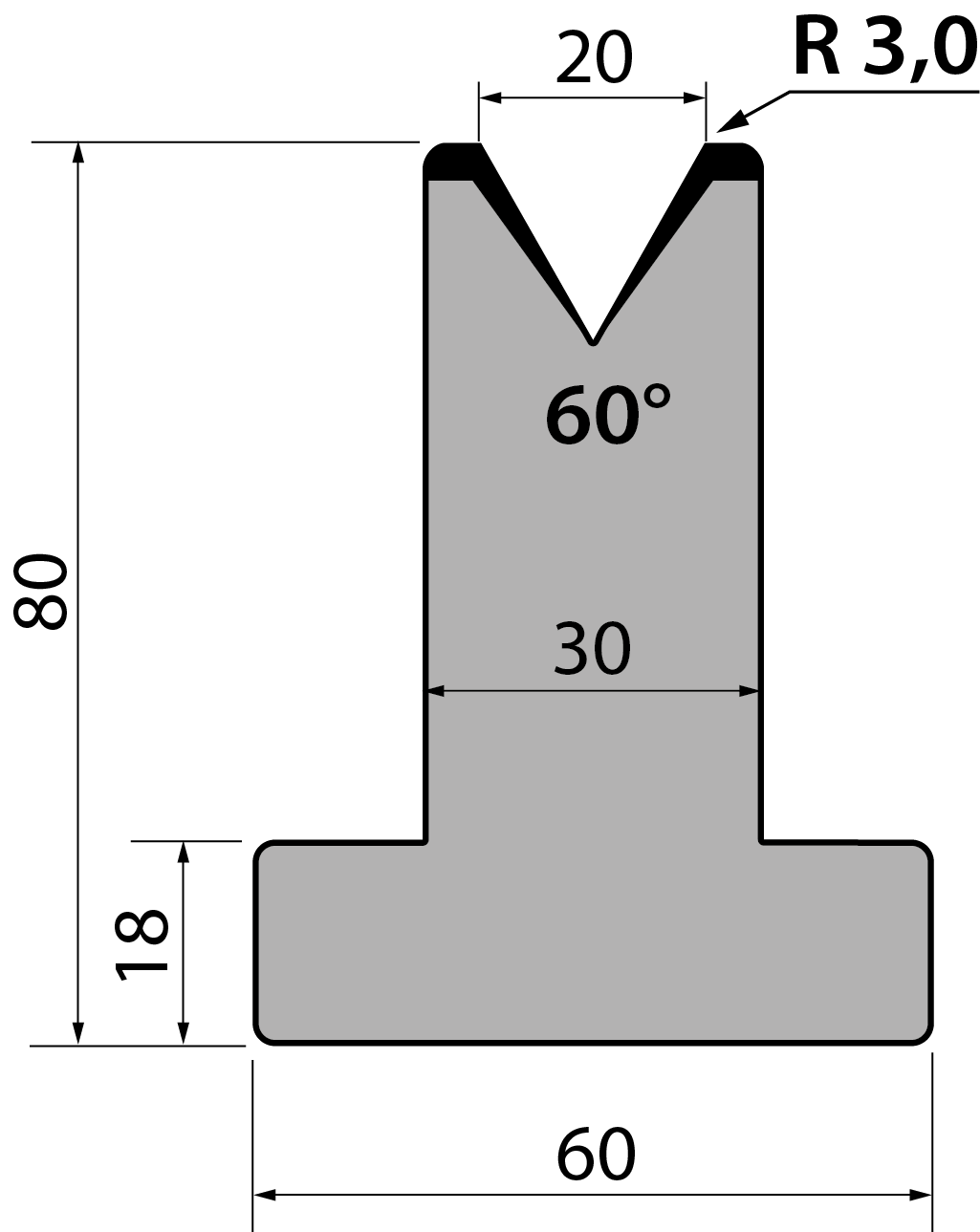 Матрица тип Promecam T80.20.60/FМатрица тип Promecam T80.20.60/FМатрица тип Promecam T80.20.60/FМатрица тип Promecam T80.20.60/FМатрица тип Promecam T80.20.60/Fартикулдлина, ммвес, кгмакс. усилиеT80.20.60/F80517,4060 т/метрзаказатьСтандартные секции инструмента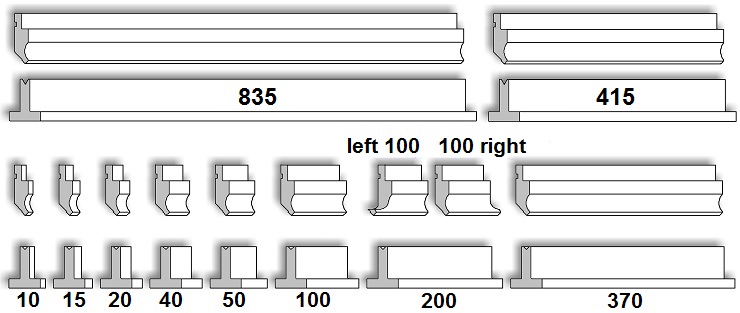 Стандартные секции инструментаСтандартные секции инструментаСтандартные секции инструментаСтандартные секции инструмента